Webinar DateThursday, January 19th 2023Webinar Time14:30-15:30 CETWebinar TitleOptimizing long-term trading by integrating observed snow data into hydropower modelsWebinar Registration Linkhttps://wegaw.com/wegaw-webinar-episode-2-optimizing-trading-snow-hydropower/ Suitable forHydropower trading professionals who work with assets impacted by snowmelt, typically at hydropower plants in mountainous regions.DescriptionDuring this episode Wegaw will be joined by industry specialists and members of the hydropower community to share highlights and insights from the DeFROST4Hydropower project that was supported by the Swiss Federal Office of Energy and involved over a dozen hydroelectricity stakeholders from across the western Switzerland ecosystem.This exclusive and free webinar event will highlight key takeaways from the scientific and industry collaboration project, that produced datasets for 12 unique hydrologic basins throughout the Swiss French alps, and has contributed to long-term trading optimization by up to 50% through the assimilation of Wegaw’s geospatial and AI infused data into hydrological forecasting models.SpeakersIon Padilla - Co-founder & CEO - WegawDaria Lüdtke - CTO & Geospatial Technologist - WegawNicolas Adam - Civil Engineer - AlpiqDr Frédéric Jordan - Director - Hydrique Ingénieurs Image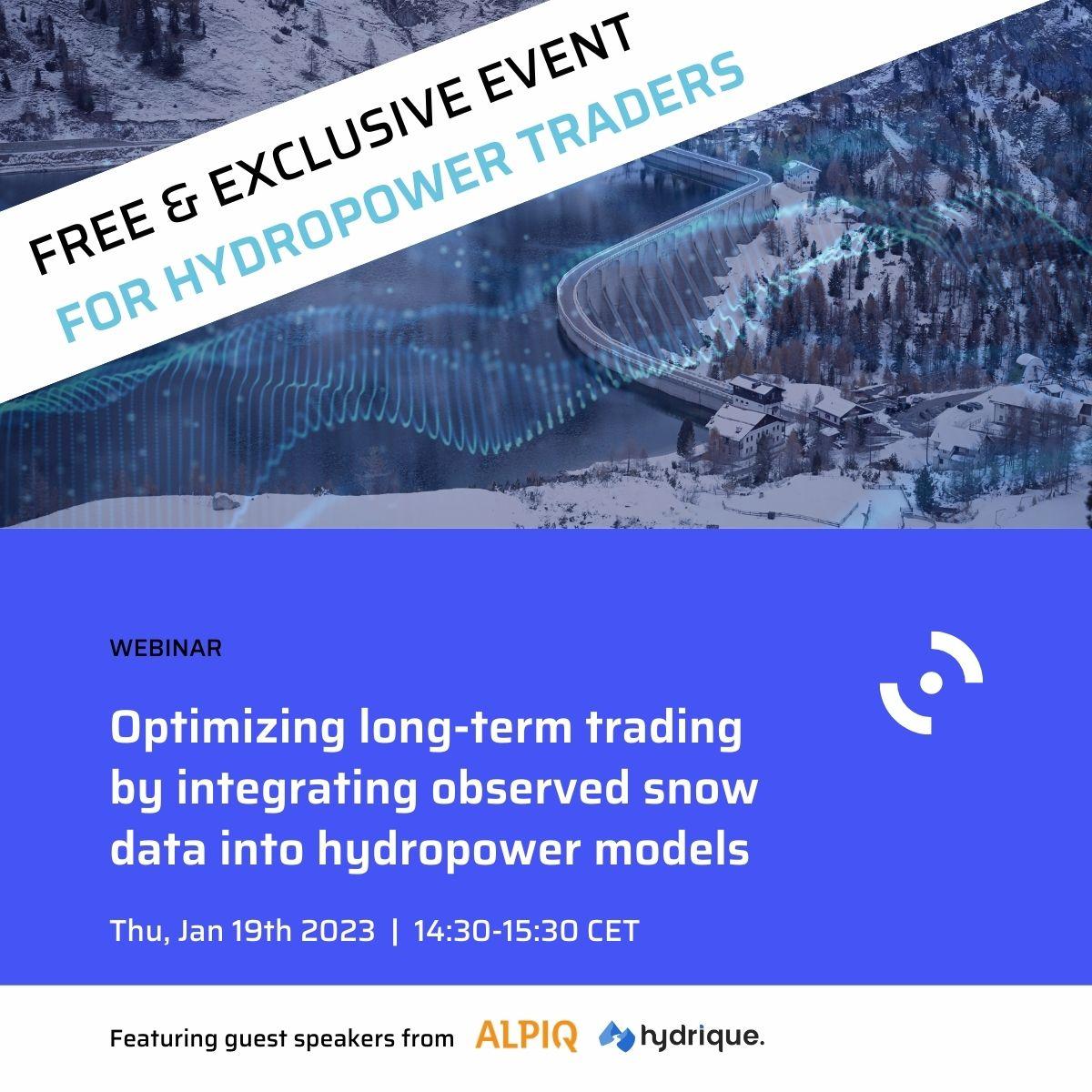 